рАБОЧАЯ ПРОГРАММА2022Рабочая программа учебной дисциплины  разработана на основе:1.Федерального государственного образовательного стандарта среднего общего образования (утвержденного приказом Министерства образования и науки РФ от 17.05.2012г. № 413).2. Рекомендаций по организации получения среднего общего образования в пределах освоения образовательных программ среднего профессионального образования на базе основного общего образования с учетом требований федеральных государственных образовательных стандартов и получаемой профессии или специальности среднего профессионального образования (письмо министерства образования Нижегородской области об организации получения среднего образования № 318-01-100-938/15 от 23 марта 2015г.).           3. Учебных планов специальностей: 23.02.07 Техническое обслуживание и ремонт двигателей, систем и агрегатов автомобилей;   Организация-разработчик: ГБПОУ «Павловский автомеханический техникум им. И.И.Лепсе»Разработчики:________________/__Лефанова Н.А.____/,  преподаватель  ГБПОУ ПАМТ им. И.И.Лепсе«_______»_______________________2022г.СОДЕРЖАНИЕ1. паспорт РАБОЧЕЙ ПРОГРАММЫ УЧЕБНОЙ ДИСЦИПЛИНЫМатематика1.1. Область применения программыПрограмма учебной дисциплины предназначена для изучения математики в ГБПОУ ПАМТ им. И.И.Лепсе при  реализации образовательной программы среднего профессионального образования на базе основного общего образования на основе требований соответствующих федеральных образовательных стандартов среднего общего и среднего профессионального образования с учетом получаемой профессии или специальности среднего профессионального образования (часть 3 статьи 68 Федерального закона об образовании).1.2. Место дисциплины в структуре программы подготовки специалистов среднего звена: Общеобразовательный цикл.1.3. Результаты освоения дисциплины1.3.1. Таблица соответствия личностных и метапредметных результатов общим компетенциям1.3.2.Предметные результаты изучения учебной дисциплиныВ результате изучения учебной дисциплины математика: алгебра, начала математического анализа, геометрия  к обучающимся предъявляются следующие  предметные требования: 1) сформированность представлений о математике как части мировой культуры и о месте математики в современной цивилизации, о способах описания на математическом языке явлений реального мира;2) сформированность представлений о математических понятиях как о важнейших математических моделях, позволяющих описывать и изучать разные процессы и явления; понимание возможности аксиоматического построения математических теорий;3) владение методами доказательств и алгоритмов решения; умение их применять, проводить доказательные рассуждения в ходе решения задач;4) владение стандартными приемами решения рациональных и иррациональных, показательных, степенных, тригонометрических уравнений и неравенств, их систем; использование готовых компьютерных программ, в том числе для поиска пути решения и иллюстрации решения уравнений и неравенств;5) сформированность представлений об основных понятиях, идеях и методах математического анализа;6) владение основными понятиями о плоских и пространственных геометрических фигурах, их основных свойствах; сформированность умения распознавать на чертежах, моделях и в реальном мире геометрические фигуры; применение изученных свойств геометрических фигур и формул для решения геометрических задач и задач с практическим содержанием;7) сформированность представлений о процессах и явлениях, имеющих вероятностный характер, о статистических закономерностях в реальном мире, об основных понятиях элементарной теории вероятностей; умений находить и оценивать вероятности наступления событий в простейших практических ситуациях и основные характеристики случайных величин;8) владение навыками использования готовых компьютерных программ при решении задач.1.3.3. Перечень тем индивидуальных проектов (информационных, творческих, социальных, прикладных и др.)История развития понятия о числе.Логарифмы. Историческая справка.Тригонометрические уравнения.Тригонометрические функции и их свойства. Историческая справка.Преобразование графиков.Применение производно к решению физических задач.Вычисление площадей плоских фигур.Параллельное проектирование. Средние значения и их применение в статистике. Векторное задание прямых и плоскостей в пространстве. Сложение гармонических колебаний. Графическое решение уравнений и неравенств. Правильные и полуправильные многогранники. Конические сечения и их применение в технике. Понятие дифференциала и его приложения. Схемы повторных испытаний Бернулли. Исследование уравнений и неравенств с параметром. 2. СТРУКТУРА И  СОДЕРЖАНИЕ УЧЕБНОЙ ДИСЦИПЛИНЫ2.1. Объем учебной дисциплины и виды учебной работы2.2. Тематический план и содержание учебной дисциплины «Математика»3. условия реализации УЧЕБНОЙ дисциплины3.1. Требования к минимальному материально-техническому обеспечениюРеализация учебной дисциплины «Математика» требует наличия учебного кабинета математики; Оборудование учебного кабинета: посадочные места по количеству обучающихсярабочее место преподавателякомплект учебно-наглядных пособий по математикекомпьютерные и интерактивные презентациимодели геометрических моделейТехнические средства обучения: компьютер, мультимедиапроектор, экранпрограмма компьютерного тестирования «Конструктор тестов»интерактивная доска3.2. Информационное обеспечение обученияПеречень рекомендуемых учебных изданий, Интернет-ресурсов, дополнительной литературыДля студентовБашмаков М.И. Математика: учеб. для учр.нач.проф. и сред.проф. обр. – М.: Академия, 2018Виноградов Ю.Н. Математика и информатика: учебник для студ. сред. проф. обр. – М.: Издательский центр «Академия»,2018                                                                                                                                                                            Математика в примерах и задачах. Часть 1: учебное пособие , Вышэйшая школа, 2014, ЭБС  IPRbooksОмельченко В.П. Математика: учеб.пособие для учреждений сред.проф.образования,-Ростов н/Д: Феникс, 2020                                                                             Михеев В.С. Математика: учеб. пособие для учреждений сред. профессионального обр. - Ростов н/Д: Феникс, 2018    Алпатов А.В. и др.    Математика: У/п для СПО. - Профиздат, 2020 -  ЭБС  IPRbooks   Майсеня Л.И. Справочник по математике, 2018. -   ЭБС  IPRbooks     Маслова Т.Н.   Справочник по математике. - Мир и образование, 2019. -   ЭБС  IPRbooks  Справочник по математике и физике. - Вышэйшая школа, 2019-  ЭБС  IPRbook                                                                                                                                                                                                                                                                                                                            Интернет-ресурсыwww.fcior.edu.ru (Информационные, тренировочные и контрольные материалы). www.school-collection.edu.ru (Единая коллекции цифровых образовательных ресурсов).4. Контроль и оценка результатов освоения УЧЕБНОЙ ДисциплиныКонтроль и оценка результатов освоения учебной дисциплины осуществляется преподавателем в процессе проведения практических занятий и лабораторных работ, тестирования, а также выполнения обучающимися индивидуальных заданий, проектов, исследований.ОУП. 05  МатематикаОДОБРЕНАпредметной (цикловой) комиссиейПротокол  №  _______от « ____ »  _______________  2022 г.Председатель______________  /________________________/                                  (подпись)                         (Ф.И.О.)УТВЕРЖДАЮ:Заместитель директора по СПО_________________ Н.А.Богданова« ____ »  _______________  2022г.стр.ПАСПОРТ РАБОЧЕЙ ПРОГРАММЫ УЧЕБНОЙ ДИСЦИПЛИНЫ 4СТРУКТУРА и содержание УЧЕБНОЙ ДИСЦИПЛИНЫ 7условия реализации  учебной дисциплины 30Контроль и оценка результатов Освоения учебной дисциплины 38Общие компетенцииЛичностные результатыМетапредметные результатыОК 1. Понимать сущность и социальную значимость своей будущей профессии, проявлять к ней устойчивый интерес.Осознанный выбор будущей профессии и возможностей реализации собственных жизненных планов; отношение к профессиональной деятельности как возможности участия в решении личных, общественных, государственных, общенациональных проблем;Умение самостоятельно определять цели деятельности и составлять планы деятельности; самостоятельно осуществлять, контролировать и корректировать деятельность; использовать все возможные ресурсы для достижения поставленных целей и реализации планов деятельности; выбирать успешные стратегии в различных ситуациях; ОК 2. Организовывать собственную деятельность, выбирать типовые методы и способы выполнения профессиональных задач, оценивать их эффективность и качество.Готовность и способность к образованию, в том числе самообразованию, на протяжении всей жизни; сознательное отношение к непрерывному образованию как условию успешной профессиональной и общественной деятельности;Умение продуктивно общаться и взаимодействовать в процессе совместной деятельности, учитывать позиции других участников деятельности, эффективно разрешать конфликты; ОК 3. Принимать решения в стандартных и нестандартных ситуациях и нести за них ответственность.Гражданскую позицию как активного и ответственного члена российского общества, осознающего свои конституционные права и обязанности, уважающего закон и правопорядок, обладающего чувством собственного достоинства, осознанно принимающего традиционные национальные и общечеловеческие гуманистические и демократические ценности;Владение навыками познавательной, учебно-исследовательской и проектной деятельности, навыками разрешения проблем; способность и готовность к самостоятельному поиску методов решения практических задач, применению различных методов познания; ОК 4. Осуществлять поиск и использование информации, необходимой для эффективного выполнения профессиональных задач, профессионального и личностного развития.-Готовность и способность к самостоятельной информационно-познавательной деятельности, включая умение ориентироваться в различных источниках информации, критически оценивать и интерпретировать информацию, получаемую из различных источников; ОК 5. Использовать информационно-коммуникационные технологии в профессиональной деятельности.-Владение языковыми средствами: умение ясно, логично и точно излагать свою точку зрения, использовать адекватные языковые средства; ОК 6. Работать в коллективе и команде, эффективно общаться с коллегами, руководством, потребителями.Толерантное сознание и поведение в поликультурном мире, готовность и способность вести диалог с другими людьми, достигать в нем взаимопонимания, находить общие цели и сотрудничать для их достижения;Навыки сотрудничества со сверстниками, детьми младшего возраста, взрослыми в образовательной, общественно полезной, учебно-исследовательской, проектной и других видах деятельности;Владение навыками познавательной рефлексии как осознания совершаемых действий и мыслительных процессов, их результатов и оснований, границ своего знания и незнания, новых познавательных задач и средств для их достижения; ОК 7. Брать на себя ответственность за работу членов команды (подчиненных), результат выполнения заданий.Бережное, ответственное и компетентное отношение к физическому и психологическому здоровью, как собственному, так и других людей, умение оказывать первую помощь;Целеустремленность в поисках и принятии решений, сообразительность и интуиция, развитость пространственных представлений; способность вос-принимать красоту и гармонию мираОК 8. Самостоятельно определять задачи профессионального и личностного развития, заниматься самообразованием, осознанно планировать повышение квалификации.Сформированность основ саморазвития и самовоспитания в соответствии с общечеловеческими ценностями и идеалами гражданского общества; готовность и способность к самостоятельной, творческой и ответственной деятельности;ОК 9. Ориентироваться в условиях частой смены технологий в профессиональной деятельности.-Вид учебной работыОбъем часовОбъем ОП270Обязательная аудиторная учебная нагрузка (всего) 258в том числе:      консультации24      во взаимодействии с преподавателем234Промежуточная  аттестация в форме                                                                         12экзамен( 1 семестр)экзамен (2 семестр)Промежуточная  аттестация в форме                                                                         12экзамен( 1 семестр)экзамен (2 семестр)№Наименование разделов      и темКоличество часовВведение. Развитие понятия о числе121Введение. Натуральные, целые и рациональные числа. Действительные числа.2 часа2Десятичные приближения действительных чисел. Действия над действительными числами. Геометрическое изображение множествадействительных чисел.2 часа3Вычисления с приближенными данными. 2 часа4Комплексные числа. Геометрическое изображение комплексных чисел. Алгебраическая форма комплексного числа. Модуль комплексного числа.2 часа5Действия над комплексными числами в алгебраической форме. 2 часа6Решение квадратных уравнений с отрицательным дискриминантом»2 часаКорни, степени и логарифмы267Степени и корни натуральных степеней и их свойства2 часа8Преобразование алгебраических выражений, содержащих корни2 часа9Преобразования алгебраических выражений, содержащих степени и корни. 2 часа10Тождественные преобразования показательных выражений2 часа11Логарифм с произвольным основанием. Виды логарифмов Свойства логарифмов. Основное логарифмическое тождество. Формулы перехода к новому основанию.2 часа12Формулы логарифмирования и потенцирования. Преобразования выражений с помощью формул логарифмирования и  потенцирования2 часа13Иррациональные уравнения и способы их решения.2часа14Решение иррациональных уравнений и неравенств2часа15Решение показательных уравнений и неравенств. 2часа16Показательные неравенства и способы их решения2часа17Логарифмические уравнения и способы их решения. 2часа18Решение логарифмических уравнений и неравенств.2часа19Решение показательных, иррациональных и логарифмических уравнений и неравенств2 часаОсновы тригонометрии2420Радианная мера угла. Тригонометрические функции числового аргумента, их свойства. Знаки по четвертям. Основные табличные значения.2 часа21Основные тригонометрические тождества2 часа22Вычисление значений тригонометрических функций по одной из них, преобразование тригонометрических выражений, доказательства  тождеств2 часа23Формулы приведения Формулы сложения.2часа24Тригонометрические формулы двойного и половинного аргумента2часа25 Решение упражнений на использование формул сложения и следствий из них2часа26Решение упражнений по преобразованию суммы и разности тригонометрических функций в произведение и преобразованию произведения в сумму и разность.2 часа27Преобразование произведения тригонометрических функций в сумму и разность.2 часа28Обратные тригонометрические функции. Простейшие тригонометрические уравнения и формулы их решения2 часа29Решение однородных  тригонометрических уравнений2 часа30Решение тригонометрических уравнений, сводимых к квадратным и однородных тригонометрических уравнений. 2 часа31Решение простейших тригонометрических неравенств 2 часаУравнения и неравенства1032Уравнения и системы уравнений. Равносильность уравнений, неравенств, систем.2 часа33Рациональные, иррациональные, показательные и тригонометрические уравнения и системы. Основные приемы их решения2 часа34Неравенства. Рациональные, иррациональные, показательные и тригонометрические неравенства. Основные приемы их решения.2 часа35Графическое решение систем уравнений и неравенств с двумя переменными 2 часа36Решение прикладных задач с использованием  систем уравнений и неравенств с двумя переменными.2 часаФункции2637Нахождение значений функции, области ее определения, нулей функции2 часа38Исследование свойств функции2часа39Определение основных свойств функции (монотонность, симметричность, ограниченность, периодичность, наибольшее и наименьшее значения функции)2 часа40Обратные функции, график обратной функции. Сложная функция.2 часа41Показательная функция , ее свойства и график2 часа42Логарифмическая функция, ее свойства и график2 часа43Тригонометрические функции, их свойства и графики.2 часа44 Преобразование графиков:параллельный перенос, симметрия относительно координатных осей и начала координат. 2часа45Растяжение и сжатие графиков вдоль осей координат.2 часа46Равносильность уравнений, неравенств и систем. Линейные уравнения и неравенства с двумя переменными. Графический метод решения.2 часа47Системы линейных уравнений и неравенств с двумя переменными.Графический метод решения.2 часа48Графический метод решения нелинейных систем уравнений и неравенств с двумя переменными. 2 часа49Решение прикладных задач с использованием уравнений и неравенств с двумя переменными. 2 часаНачала математического анализа3850Числовая последовательность. Способы задания и свойства числовой последовательности2 часа51Понятие предела функции    в точке.  Бесконечно-большие и бесконечно-малые функции. 2 часа52Непрерывность функции в точке и на промежутке. Понятие о точках разрыва функции. Свойства непрерывности функции в точке.2 часа53 Теоремы о пределах. Предел функции при  .Вычисление пределов.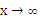 2 часа54Предел последовательности. Сумма бесконечно убывающей геометрической последовательности.2 часа55Понятие производной функции, ее физический смысл. Алгоритм нахождения производной.2 часа56Дифференцирование функций2 часа57Физический смысл производной 2 часа58Геометрический смысл производной. Уравнение касательной 2 часа59Приложение производной к исследованию свойств функции2 часа60Критические точки. Экстремумы функции. 2 часа61Применение производной для построения графиков функции2 часа62Наибольшее и наименьшее значения функции2 часа63Примеры использования производной для нахождения наилучшего решения в прикладных задачах.2 часа64Вторая производная, ее геометрический и физический смысл. Нахождение скорости для процесса, заданного формулой и графиком.2 часа65 Первообразная и неопределенный интеграл. Таблица интегралов элементарных функций. 2 часа66Вычисление простейших определенных интегралов. Формула Ньютона—Лейбница. 2 часа67Вычисление площадей с помощью интегралов 2 часа68Примеры применения интеграла в физике и геометрии.2 часаКомбинаторика, теория вероятностей и статистика1669Основные понятия комбинаторики. Задачи на подсчет числа размещений, перестановок, сочетаний. Размещения, сочетания. перестановки2 часа70Применение бинома Ньютона Решение задач на перебор вариантов. 2 часа71Свойства биноминальных коэффициентов. Треугольник Паскаля2 часа72Событие, вероятность события. Сложение и умножение вероятностей.2 часа73Формула полной вероятности. Последовательность независимых испытаний Формула Бернулли2 часа74Понятие о независимости событий. Дискретная случайная величина, закон ее распределения.2 часа75Вычисление числовых характеристик случайной величины2 часа76Представление статистических данных, генеральная совокупность, выборка, среднее арифметическое, медиана.2 часаСтереометрия.72Прямые и плоскости в пространстве1877Основные понятия стереометрии. Аксиомы стереометрии2 часа78Взаимное расположение прямых, точек и плоскостей2 часа79Параллельность в пространстве.2 часа80Перпендикулярность в пространствеПерпендикулярность прямой и плоскости. Перпендикуляр и наклонная. Угол между прямой и плоскостью.2 часа81Теорема о трех перпендикулярах2 часа82Двугранный угол. Угол между плоскостями. Перпендикулярность двух плоскостей.2 часа83Геометрические преобразования пространства: параллельный перенос, симметрия относительно плоскости.2 часа84Ортогональное проектирование. Площадь проекции2 часа85Построение сечений многогранников2 часаМногогранники2286Понятие многогранника. Призма. Виды призм Сечение призмы плоскостью. Параллелепипед и его свойства.2 часа87Призма Решение задач на вычисление элементов призмы2 часа88Построение сечений призмы. Способы построения сечений призмы.2 часа89Вычисление элементов призмы , параллелепипеда .2 часа90Площадь поверхности призмы2 часа91Пирамида. Виды пирамид. Сечения пирамиды плоскостью. Свойства параллельного сечения в пирамиде.2 часа92Усеченная пирамида, виды усеченных пирамид2 часа93Пирамида. Вычисление элементов пирамиды Правильная пирамида.94Площадь поверхности пирамиды2 часа95Площадь боковой и полной поверхности правильной усеченной пирамиды2 часа96Составные многогранники 2 часаТела вращения1097Цилиндр. Решение задач 2 часа98Конус. Решение задач2 часа99Площадь поверхности цилиндра 2 часа100Площадь поверхности конуса2 часа101Шар и сфера. Площадь поверхности шара.2 часаОбъемы многогранников и тел вращения14102Понятие объема тела. Интегральная формула объема. Объем призмы и параллелепипеда.2 часа103Объем пирамиды полной и усеченной2 часа104Решение задач на вычисление объемов многогранников.2 часа105Объем тела вращения. Площадь поверхности тела вращения. Объем цилиндра, конуса и усеченного конуса 2 часа106Объем и площадь поверхности шара.2 часа107Решение задач на вычисление площадей и объемов круглых тел.2 часа108Вычисление объёмов с помощью интегралов2 часаВекторы в пространстве18109Вектор в пространстве. Модуль вектора. Действия над векторами. Компланарные векторы. 2 часа110Прямоугольная система координат в пространстве. Координаты точки и вектора в пространстве2 часа111Действия над векторами, заданными своими координатами. Длина вектора. Условие коллинеарности двух векторов2 часа112Формула вычисления расстояния между двумя точками. Координаты середины отрезка.2 часа113Угол между векторами. Скалярное произведение векторов. Условие перпендикулярности двух векторов.2 часа114Скалярное произведение векторов, заданных своими координатами. Вычисление угла между векторами.2 часа115Применение координатного метода для решения геометрических задач.2 часа116Векторное произведение двух векторов. Вычисление векторного произведения векторов через их координаты.2 часа117Повторение. Подготовка к экзаменам2 часаПромежуточная аттестация12 часовРезультаты обучения(освоенные умения, усвоенные знания)Формы и методы контроля и оценки результатов обучения 1) сформированность представлений о математике как части мировой культуры и о месте математики в современной цивилизации, о способах описания на математическом языке явлений реального мира;Защита практической работыУстный опрос, защита реферата2) сформированность представлений о математических понятиях как о важнейших математических моделях, позволяющих описывать и изучать разные процессы и явления; понимание возможности аксиоматического построения математических теорий;Устный опросЗащита УИРС3) владение методами доказательств и алгоритмов решения; умение их применять, проводить доказательные рассуждения в ходе решения задач;Устный опрос, защита УИРС, компьютерных презентацийЗащита практической работы4) владение стандартными приемами решения рациональных и иррациональных, показательных, степенных, тригонометрических уравнений и неравенств, их систем; использование готовых компьютерных программ, в том числе для поиска пути решения и иллюстрации решения уравнений и неравенств;Защита УИРСЗащита практической работы5) сформированность представлений об основных понятиях, идеях и методах математического анализа;Защита практической работыУстный опрос6) владение основными понятиями о плоских и пространственных геометрических фигурах, их основных свойствах; сформировнность умения распознавать на чертежах, моделях и в реальном мире геометрические фигуры; применение изученных свойств геометрических фигур и формул для решения геометрических задач и задач с практическим содержанием;Защита УИРСЗащита практической работыЗащита практической работыУстный опрос, защита УИРС, компьютерных презентацийЗащита творческого   домашнего задания7) сформированность представлений о процессах и явлениях, имеющих вероятностный характер, о статистических закономерностях в реальном мире, об основных понятиях элементарной теории вероятностей; умений находить и оценивать вероятности наступления событий в простейших практических ситуациях и основные характеристики случайных величин;Защита практической работыУстный опрос, защита УИРС, компьютерных презентацийЗащита творческого   домашнего задания8) владение навыками использования готовых компьютерных программ при решении задач.Устный опрос